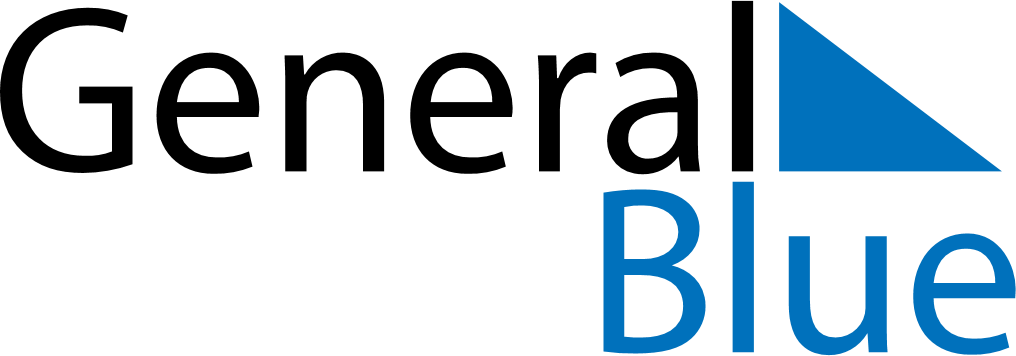 Cyprus 2030 HolidaysCyprus 2030 HolidaysDATENAME OF HOLIDAYJanuary 1, 2030TuesdayNew Year’s DayJanuary 6, 2030SundayEpiphanyMarch 11, 2030MondayAsh SundayMarch 12, 2030TuesdayClean MondayMarch 25, 2030MondayAnnunciation, Anniversary of 1821 RevolutionApril 1, 2030MondayCyprus National DayApril 26, 2030FridayGood FridayApril 28, 2030SundayEaster SundayApril 29, 2030MondayEaster MondayMay 1, 2030WednesdayLabour DayMay 12, 2030SundayMother’s DayJune 16, 2030SundayPentecostAugust 15, 2030ThursdayAssumptionOctober 1, 2030TuesdayCyprus Independence DayOctober 28, 2030MondayNational HolidayDecember 25, 2030WednesdayChristmas DayDecember 26, 2030ThursdayBoxing Day